* Future changes to products offered must be preapproved by Markets Section & Market Managers.Please NoteAll Vendors must have public liability insurance in place prior to commencement of trading. The Council must be specifically indemnified.All Vendors must supply their own umbrella/canopy/gazebo/stall to commercial grade with a maximum size of 3m x 3m and sufficient weights to secure same.Vendors must supply their own water for cleaning / hand washing.If you intend to produce food or consumables of any kind at home You must register  with your local health board. You can inform your local HSE/EHO that you intend to produce goods at home for sale at the markets. They will inspect your premises at some point, but it is not essential for the inspection to happen prior to beginning to trade.If you are selling hot food, you will have to comply fully with all health and safety legislation and it is your responsibility to find out what is required. At a minimum, you will need a hot water hand-washing unit in your stall.All perishable food must be kept at the correct temperatures and you must keep a record of the temperatures by using a calibrated temperature probe. Payment will be accepted by Standing Order only. All vendors must pay monthly in advance. Proof of standing order setup will be required prior to commencement of trading.N.B. Purchase of above mentioned equipment or insurances may incur significant expense. Applicants should refrain from doing so until / unless offered a space in a market.Please return all completed application forms to:  market@dlrcoco.ie  Or post to:s Section, Environment Department,  Council,Level 3, County Hall, Marine Road, , Co. Dublin.Monthly rates applicable to Market Vendors:*Rent is per market attended per monthe.g. if attending Saturday Market and Sunday Market in Marley Park this would be two markets.*Cost is per 16amp ‘socket’ per market per month. Please note that a 32amp connection will be charged as two 16amp ‘sockets’.All applications / queries should firstly be directed to the Markets Section, County Hall, Marine Road, Dún Laoghaire.Phone: 01-204 7024Email: market@dlrcoco.iePlease note that Peoples Park CoCo Market is full  and we are not accepting applications for permanent traders. For seasonal applications please use seasonal application form.		Application Form to Trade in the CoCo MarketsPlease note that Peoples Park CoCo Market is full  and we are not accepting applications for permanent traders. For seasonal applications please use seasonal application form.		Application Form to Trade in the CoCo MarketsPlease note that Peoples Park CoCo Market is full  and we are not accepting applications for permanent traders. For seasonal applications please use seasonal application form.		Application Form to Trade in the CoCo MarketsPlease note that Peoples Park CoCo Market is full  and we are not accepting applications for permanent traders. For seasonal applications please use seasonal application form.		Application Form to Trade in the CoCo MarketsPlease note that Peoples Park CoCo Market is full  and we are not accepting applications for permanent traders. For seasonal applications please use seasonal application form.		Application Form to Trade in the CoCo MarketsPlease note that Peoples Park CoCo Market is full  and we are not accepting applications for permanent traders. For seasonal applications please use seasonal application form.		Application Form to Trade in the CoCo MarketsPlease note that Peoples Park CoCo Market is full  and we are not accepting applications for permanent traders. For seasonal applications please use seasonal application form.		Application Form to Trade in the CoCo MarketsPlease note that Peoples Park CoCo Market is full  and we are not accepting applications for permanent traders. For seasonal applications please use seasonal application form.		Application Form to Trade in the CoCo MarketsPlease note that Peoples Park CoCo Market is full  and we are not accepting applications for permanent traders. For seasonal applications please use seasonal application form.		Application Form to Trade in the CoCo Markets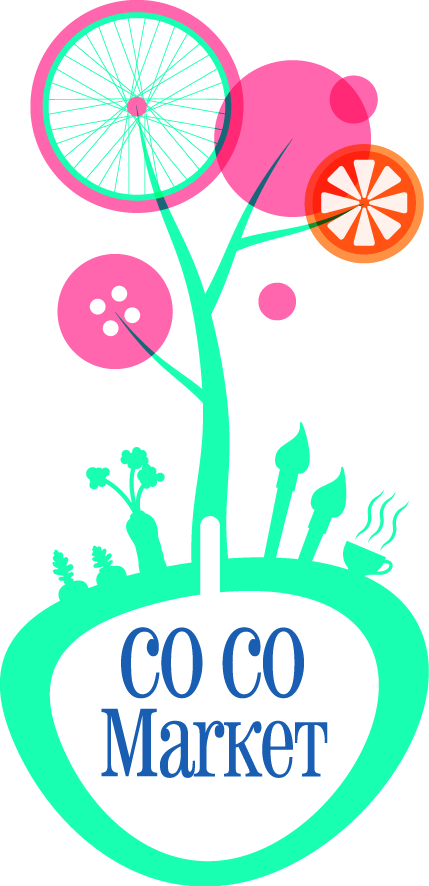 Name:Company name (if different):Company name (if different):Company name (if different):Address:Address:Address:Address:Phone: Mobile:Email:Details of productsDetails of productsDetails of productsDetails of productsDetails of productsDetails of productsDetails of productsDetails of productsDetails of productsDetails of productsCategories:Categories:Categories:Which group does your products / services fall underWhich group does your products / services fall underWhich group does your products / services fall underWhich group does your products / services fall underWhich group does your products / services fall underWhich group does your products / services fall underWhich group does your products / services fall underHot Food:Hot Food:All cooked foods, served hot.All cooked foods, served hot.All cooked foods, served hot.All cooked foods, served hot.All cooked foods, served hot.All cooked foods, served hot.All cooked foods, served hot.Other Food:Other Food:All ‘cold serve’ foods; sandwiches, wraps, confectionary, etc.All ‘cold serve’ foods; sandwiches, wraps, confectionary, etc.All ‘cold serve’ foods; sandwiches, wraps, confectionary, etc.All ‘cold serve’ foods; sandwiches, wraps, confectionary, etc.All ‘cold serve’ foods; sandwiches, wraps, confectionary, etc.All ‘cold serve’ foods; sandwiches, wraps, confectionary, etc.All ‘cold serve’ foods; sandwiches, wraps, confectionary, etc.Craft:Craft:Non-food items including sculpting, crafting, jewellery etc.Non-food items including sculpting, crafting, jewellery etc.Non-food items including sculpting, crafting, jewellery etc.Non-food items including sculpting, crafting, jewellery etc.Non-food items including sculpting, crafting, jewellery etc.Non-food items including sculpting, crafting, jewellery etc.Non-food items including sculpting, crafting, jewellery etc.Producer:Producer:Products grown or farmed by the vendor.Products grown or farmed by the vendor.Products grown or farmed by the vendor.Products grown or farmed by the vendor.Products grown or farmed by the vendor.Products grown or farmed by the vendor.Products grown or farmed by the vendor.Artist:Artist:Paintings, drawings or pictures produced by the vendor. (hanging space only)Paintings, drawings or pictures produced by the vendor. (hanging space only)Paintings, drawings or pictures produced by the vendor. (hanging space only)Paintings, drawings or pictures produced by the vendor. (hanging space only)Paintings, drawings or pictures produced by the vendor. (hanging space only)Paintings, drawings or pictures produced by the vendor. (hanging space only)Paintings, drawings or pictures produced by the vendor. (hanging space only)Product List (Should be comprehensive).*Product List (Should be comprehensive).*Product List (Should be comprehensive).*Product List (Should be comprehensive).*Product List (Should be comprehensive).*Product List (Should be comprehensive).*Product List (Should be comprehensive).*Product List (Should be comprehensive).*Product List (Should be comprehensive).*Product List (Should be comprehensive).*Product nameProduct nameProduct nameProduct nameBrief description (Pictures of products required for evaluation process)Brief description (Pictures of products required for evaluation process)Brief description (Pictures of products required for evaluation process)Brief description (Pictures of products required for evaluation process)Brief description (Pictures of products required for evaluation process)Brief description (Pictures of products required for evaluation process)For all vendors that are not producers (farmers or growers) where do your products or ingredients originate? For all vendors that are not producers (farmers or growers) where do your products or ingredients originate? For all vendors that are not producers (farmers or growers) where do your products or ingredients originate? For all vendors that are not producers (farmers or growers) where do your products or ingredients originate? For all vendors that are not producers (farmers or growers) where do your products or ingredients originate? For all vendors that are not producers (farmers or growers) where do your products or ingredients originate? For all vendors that are not producers (farmers or growers) where do your products or ingredients originate? For all vendors that are not producers (farmers or growers) where do your products or ingredients originate? For all vendors that are not producers (farmers or growers) where do your products or ingredients originate? For all vendors that are not producers (farmers or growers) where do your products or ingredients originate? For all vendors that are not producers (farmers or growers) where do your products or ingredients originate? For all vendors that are not producers (farmers or growers) where do your products or ingredients originate? For all vendors that are not producers (farmers or growers) where do your products or ingredients originate? For all vendors that are not producers (farmers or growers) where do your products or ingredients originate? In the production of your product, are there any of the following:In the production of your product, are there any of the following:In the production of your product, are there any of the following:In the production of your product, are there any of the following:In the production of your product, are there any of the following:In the production of your product, are there any of the following:In the production of your product, are there any of the following:In the production of your product, are there any of the following:In the production of your product, are there any of the following:In the production of your product, are there any of the following:In the production of your product, are there any of the following:In the production of your product, are there any of the following:In the production of your product, are there any of the following:In the production of your product, are there any of the following:MSG (Monosodium glutamate)MSG (Monosodium glutamate)MSG (Monosodium glutamate)MSG (Monosodium glutamate)MSG (Monosodium glutamate)MSG (Monosodium glutamate)MSG (Monosodium glutamate)MSG (Monosodium glutamate)MSG (Monosodium glutamate)MSG (Monosodium glutamate)MSG (Monosodium glutamate)MSG (Monosodium glutamate)Trans fats (any hydrogenated or partially hydrogenated oils)Trans fats (any hydrogenated or partially hydrogenated oils)Trans fats (any hydrogenated or partially hydrogenated oils)Trans fats (any hydrogenated or partially hydrogenated oils)Trans fats (any hydrogenated or partially hydrogenated oils)Trans fats (any hydrogenated or partially hydrogenated oils)Trans fats (any hydrogenated or partially hydrogenated oils)Trans fats (any hydrogenated or partially hydrogenated oils)Trans fats (any hydrogenated or partially hydrogenated oils)Trans fats (any hydrogenated or partially hydrogenated oils)Trans fats (any hydrogenated or partially hydrogenated oils)Trans fats (any hydrogenated or partially hydrogenated oils)Artificial colourings or preservativesArtificial colourings or preservativesArtificial colourings or preservativesArtificial colourings or preservativesArtificial colourings or preservativesArtificial colourings or preservativesArtificial colourings or preservativesArtificial colourings or preservativesArtificial colourings or preservativesArtificial colourings or preservativesArtificial colourings or preservativesArtificial colourings or preservativesIf selected, please explain why your product(s) require any of the above.If selected, please explain why your product(s) require any of the above.If selected, please explain why your product(s) require any of the above.If selected, please explain why your product(s) require any of the above.If selected, please explain why your product(s) require any of the above.If selected, please explain why your product(s) require any of the above.If selected, please explain why your product(s) require any of the above.If selected, please explain why your product(s) require any of the above.If selected, please explain why your product(s) require any of the above.If selected, please explain why your product(s) require any of the above.If selected, please explain why your product(s) require any of the above.If selected, please explain why your product(s) require any of the above.If selected, please explain why your product(s) require any of the above.If selected, please explain why your product(s) require any of the above.Do you have a history of food production?  Do you have a history of food production?  Do you have a history of food production?  Do you have a history of food production?  Do you have a history of food production?  Do you have a history of food production?  YesNoNoWhat type of food handling training do you have?What type of food handling training do you have?What type of food handling training do you have?What type of food handling training do you have?What type of food handling training do you have?What type of food handling training do you have?What type of food handling training do you have?What type of food handling training do you have?What type of food handling training do you have?What type of food handling training do you have?What type of food handling training do you have?What type of food handling training do you have?What type of food handling training do you have?What type of food handling training do you have?Have you completed a HACCP course?  Have you completed a HACCP course?  Have you completed a HACCP course?  Have you completed a HACCP course?  Have you completed a HACCP course?  Have you completed a HACCP course?  YesNoNoHave you previously operated/do you currently operate a business in the County Council’s Have you previously operated/do you currently operate a business in the County Council’s Have you previously operated/do you currently operate a business in the County Council’s Have you previously operated/do you currently operate a business in the County Council’s Have you previously operated/do you currently operate a business in the County Council’s Have you previously operated/do you currently operate a business in the County Council’s Have you previously operated/do you currently operate a business in the County Council’s Have you previously operated/do you currently operate a business in the County Council’s Have you previously operated/do you currently operate a business in the County Council’s Have you previously operated/do you currently operate a business in the County Council’s Have you previously operated/do you currently operate a business in the County Council’s Have you previously operated/do you currently operate a business in the County Council’s Have you previously operated/do you currently operate a business in the County Council’s Have you previously operated/do you currently operate a business in the County Council’s administrative area?administrative area?administrative area?administrative area?administrative area?administrative area?YesNoNoIf yes, Name & Address of business: If yes, Name & Address of business: If yes, Name & Address of business: If yes, Name & Address of business: If yes, Name & Address of business: Do you require gas?Do you require gas?Do you require gas?Do you require gas?Do you require gas?Do you require gas?YesYesNoDo You require electricity?*Do You require electricity?*Do You require electricity?*Do You require electricity?*Do You require electricity?*Do You require electricity?*YesYesNoIf yes what are your power requirements? (Amperage or kWh)If yes what are your power requirements? (Amperage or kWh)If yes what are your power requirements? (Amperage or kWh)If yes what are your power requirements? (Amperage or kWh)If yes what are your power requirements? (Amperage or kWh)*If yes you must supply your own 50 metre (min) extension lead suitable for outdoor use.*If yes you must supply your own 50 metre (min) extension lead suitable for outdoor use.*If yes you must supply your own 50 metre (min) extension lead suitable for outdoor use.*If yes you must supply your own 50 metre (min) extension lead suitable for outdoor use.*If yes you must supply your own 50 metre (min) extension lead suitable for outdoor use.*If yes you must supply your own 50 metre (min) extension lead suitable for outdoor use.*If yes you must supply your own 50 metre (min) extension lead suitable for outdoor use.*If yes you must supply your own 50 metre (min) extension lead suitable for outdoor use.*If yes you must supply your own 50 metre (min) extension lead suitable for outdoor use.*If yes you must supply your own 50 metre (min) extension lead suitable for outdoor use.*If yes you must supply your own 50 metre (min) extension lead suitable for outdoor use.*If yes you must supply your own 50 metre (min) extension lead suitable for outdoor use.*If yes you must supply your own 50 metre (min) extension lead suitable for outdoor use.*If yes you must supply your own 50 metre (min) extension lead suitable for outdoor use.Which of the three markets available are you applying for?Which of the three markets available are you applying for?Which of the three markets available are you applying for?Which of the three markets available are you applying for?Which of the three markets available are you applying for?Which of the three markets available are you applying for?Which of the three markets available are you applying for?Which of the three markets available are you applying for?Which of the three markets available are you applying for?Which of the three markets available are you applying for?Which of the three markets available are you applying for?Which of the three markets available are you applying for?Which of the three markets available are you applying for?Which of the three markets available are you applying for?Marlay Park SaturdayMarlay Park SaturdayMarlay Park SaturdayMarlay Park SundayMarlay Park SundayMarlay Park SundayPeople’s Park SundayPeople’s Park SundayPeople’s Park SundaySignature of Applicant:Name of Applicant: (block print)Date of application:CategoryRent*VAT23%TotalHot food260.0059.80319.80Other food180.0041.40221.40Producer100.0023.00123.00Craft80.0018.4098.40Artist 30.006.9036.90CategoryCost*VAT23%TotalHot food40.009.2049.20All others30.006.9036.90